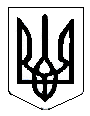 ВИКОНАВЧИЙ КОМІТЕТСТЕПАНКІВСЬКОЇ СІЛЬСЬКОЇ РАДИПротокол № 5Засідання комісії з питань техногенно-екологічної безпеки та надзвичайних ситуацій Степанківської сільської ради11.03.2020 р.	       с.СтепанкиПРИСУТНІ: голова комісії: Чекаленко Ігор Миколайович                       секретар комісії: Нечаєнко Світлана Іванівна	члени комісії:   Шульгіна Любов Миколаївна	  Мирончук Вікторія Миколаївна	  Макаренко Марина Анатоліївна                                                  Рожелюк Володимир Іванович                                                  Яценко Катерина Миколаївна                                                  Семенюк Алла СергіївнаЗАПРОШЕНІ: Кудь Анатолій Миколайович                          Мирошніченко Станіслав Васильович                          Невгод Інна МиколаївнаПорядок денний:1.Про заходи щодо запобігання порушенню на території громади гострої респіраторної хвороби COVID-19, спричиненої корона вірусом SARS-CoV-2.На виконання вимог постанови Кабінету Міністрів України від 11.03.2020№ 211 « Про запобігання поширенню на території громади гострої респіраторної хвороби COVID-19, спричиненої коронавірусом SARS-CoV-2», протоколу комісії з ТЕБ  та НС Черкаської районної державної адміністрації №5 від 11.03.2020 року, з метою запобігання поширення захворювання на території громади з 12 березня до 03 квітня 2020 року встановлено карантин.З метою недопущення поширення захворювань на коронавірус COVID-19 на території Степанківської ОТГ, комісія вирішила:1.Комунальним закладам громади:1.1Заборонити на території громади з 17 березня 2020 року до закінчення режиму карантину проведення всіх масових (культурних, розважальних, спортивних, соціальних, релігійних, рекламних та інших) заходів у яких бере участь більше 10 осіб, крім заходів, необхідних для забезпечення роботи органів місцевого самоврядування;1.2 Заборонити на території громади з 17 березня 2020 року до закінчення режиму карантину роботу суб’єктів господарювання, яка передбачає приймання відвідувачів, зокрема закладів громадського харчування ( кафе тощо), інших, закладів культури, торговельного і побутового обслуговування населення, крім роздрібної торгівлі виключно продуктами харчування, пальним, засобами гігієни, лікарськими засобами.1.3 Заборонити роботу ярмарків та стихійних ринків на території сіл Степанки, Бузуків, Хацьки.1.4 Внести корективи до навчальних планів освітніх програм закладів загальної середньої освіти.1.5 Організувати навчання з використанням можливостей дистанційної освіти, інтернет-ресурсів, тощо.1.6 Організувати роботу виконавчого комітету Степанківської  сільської ради з організуванням можливостей дистанційної роботи, консультації жителів громади за допомогою інтернет-ресурсів тощо.2.Керівникам підприємств, установ та закладів:2.1 Скасувати прийом з особистих питань, наради по можливості проводити  в дистанційному режимі.2.2 Передбачити мінімальну кількість працівників, які забезпечать безперервну роботу підприємств, установ.2.3 Не допускати до роботи співробітників з ознаками ГРВІ.2.4 Посилити режим дезинфекції в приміщеннях.3.Обмежити доступ до адміністративних будівель, споруд і службових приміщень Степанківської сільської ради, виконавчого комітету сільської ради, інших виконавчих органів  сільської ради, усіх осіб, крім працівників виконавчого комітету сільської ради, інших виконавчих органів сільської ради, керівників підприємств, установ, організацій.Рішення прийнято членами Комісії одноголосно.Пропозиції членів Комісії враховані.Підписали:Голова комісії                                                                               Ігор  ЧЕКАЛЕНКОВідповідальний секретар 	                                                 Світлана НЕЧАЄНКО